AGENDA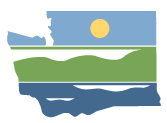 WRIA 13 Watershed Restoration and Enhancement Committee meetingOctober 28, 2020 | 9:00 a.m.-1:00 p.m. | committee website 
LocationWebEx ONLY*See bottom of agenda for WebEx informationCommittee ChairAngela Johnsonangela.johnson@ecy.wa.govHandoutsSummary of September MeetingProject UpdateDraft Plan Compiled Comment Tracking SheetPolicy proposal: “Revise Thurston County Critical Areas Code Regarding Reclaimed Water Use”Proposal for Chapter 6 language: “Assurance of Plan Implementation”Plan Review TimelineWelcome
9:00 a.m. | 10 minutes | MullerRoll call, introductionsApproval of September 2020 Meeting Summary
9:10 a.m. | 10 minutes | Muller | Decision
Handouts:  September 2020 Meeting SummaryUpdates and Announcements
9:20 a.m. |10 minutes | JohnsonProjects
9:30 a.m. | 60 minutes | Johnson | DiscussionHandouts: Project Update (will be sent Friday 10/23/2020)Update on projects Project subgroup recommendationsDiscussion and next stepsPlan Development
10:30 a.m. | 120 minutes | Johnson, Muller | Discussion, Decision *Note that we will take a break around 11 am for 10 minutes during this agenda item*Handouts: Draft Plan Compiled Comment Tracking Sheet	     Policy Proposal: Revise Thurston County Critical Areas Code Regarding Reclaimed Water Use	     Proposal for Chapter 6 language: Assurance of Plan Implementation     Plan Review TimelineGeneral check-in on timeline and plan review processReview comments from draft plan review flagged for Committee discussionReview revised policy proposal “Revise Thurston County Critical Areas Code Regarding Reclaimed Water Use”, and decision on inclusion in next draft of plan. Review of proposal for Chapter 6 section on “Assurance of Plan Implementation”Next steps on draft plan revisions and reviewQuestions, discussion BREAK | 11:00 | 10 minutesPublic Comment
12:40 p.m. | 5 minutes | MullerNext Steps and Adjournment12:45 p.m. | 15 minutes | Muller, JohnsonNext meeting – Thursday November 19, 2020 9:00 a.m. to 1: 00 p.m. on WebEx*
*Note rescheduled meeting date. Future meetings will be held via WebEx until further notice.  